Date:			Permit #   Zone:			Zoning Board approval: ZBA Date:		  	 TAX ID # Instructions:Plot plan showing location of lot and buildings on premises, relationship to adjoining premises or public streets or areas, and giving a detailed description of layout of property must be drawn on the diagram which is part of this application.This application must be accompanied by two complete sets of plans showing proposed construction and two complete sets of specifications.  Plans and specifications shall describe the nature of the work to be performed.No building shall be occupied or used in whole or in part for any purpose whatever until an application is made for and a Certificate of Occupancy shall have been granted by the Building Department.		Location:(Street address)  		 (Town)  	   (State)      (Zip)Applicant name: 		             Property owner: 	Construction company if applicable: Phone number:				Email: Nature of work: Installation    New building     Addition    Alteration    Repair    Removal    		                Demolition    Replacement     Renewal     PlacementDescription of work:  Estimated cost $	            Permit fee $ Contractor, agent, corporate officer, etc. of said owner or owners, are duly authorized to perform or have performed the said work and to make and file this application; that all statements contained in this application are true to the best of his knowledge and belief, and that the work will be performed in the manner set forth in the application and in the plans and specifications filed therewith.	Sworn before me this 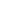 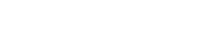 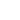                   __________________________________________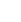 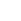                           (Building Inspector)							            (Applicant signature)